All values ≤ 0.0005 have been left out. G. Sarty & University of Saskatchewan Distance Education Unit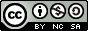 pppppppppppnx0.050.10.20.30.40.50.60.70.80.90.95200.9020.8100.6400.4900.3600.2500.1600.0900.0400.0100.00210.0950.1800.3200.4200.4800.5000.4800.4200.3200.1800.09520.0020.0100.0400.0900.1600.2500.3600.4900.6400.8100.902300.8570.7290.5120.3430.2160.1250.0640.0270.0080.00110.1350.2430.3840.4410.4320.3750.2880.1890.0960.0270.00720.0070.0270.0960.1890.2880.3750.4320.4410.3840.2430.13530.0010.0080.0270.0640.1250.2160.3430.5120.7290.857400.8150.6560.4100.2400.1300.0620.0260.0080.00210.1710.2920.4100.4120.3460.2500.1540.0760.0260.00420.0140.0490.1540.2650.3460.3750.3460.2650.1540.0490.01430.0040.0260.0760.1540.2500.3460.4120.4100.2920.17140.0020.0080.0260.0620.1300.2400.4100.6560.815500.7740.5900.3280.1680.0780.0310.0100.00210.2040.3280.4100.3600.2590.1560.0770.0280.00620.0210.0730.2050.3090.3460.3120.2300.1320.0510.0080.00130.0010.0080.0510.1320.2300.3120.3460.3090.2050.0730.02140.0060.0280.0770.1560.2590.3600.4100.3280.20450.0020.0100.0310.0780.1680.3280.5900.774600.7350.5310.2620.1180.0470.0160.0040.00110.2320.3540.3930.3030.1870.0940.0370.0100.00220.0310.0980.2460.3240.3110.2340.1380.0600.0150.00130.0020.0150.0820.1850.2760.3120.2760.1850.0820.0150.00240.0010.0150.0600.1380.2340.3110.3240.2460.0980.03150.0020.0100.0370.0940.1870.3030.3930.3540.23260.0010.0040.0160.0470.1180.2620.5310.735700.6980.4780.2100.0820.0280.0080.00210.2570.3720.3670.2470.1310.0550.0170.00420.0410.1240.2750.3180.2610.1640.0770.0250.00430.0040.0230.1150.2270.2900.2730.1940.0970.0290.00340.0030.0290.0970.1940.2730.2900.2270.1150.0230.00450.0040.0250.0770.1640.2610.3180.2750.1240.04160.0040.0170.0550.1310.2470.3670.3720.25770.0020.0080.0280.0820.2100.4780.698800.6630.4300.1680.0580.0170.0040.00110.2790.3830.3360.1980.0900.0310.0080.00120.0510.1490.2940.2960.2090.1090.0410.0100.00130.0050.0330.1470.2540.2790.2190.1240.0470.00940.0050.0460.1360.2320.2730.2320.1360.0460.00550.0090.0470.1240.2190.2790.2540.1470.0330.00560.0010.0100.0410.1090.2090.2960.2940.1490.05170.0010.0080.0310.0900.1980.3360.3830.27980.0010.0040.0170.0580.1680.4300.663pppppppppppnx0.050.10.20.30.40.50.60.70.80.90.95900.6300.3870.1340.0400.0100.00210.2990.3870.3020.1560.0600.0180.00420.0630.1720.3020.2670.1610.0700.0210.00430.0080.0450.1760.2670.2510.1640.0740.0210.00340.0010.0070.0660.1720.2510.2460.1670.0740.0170.00150.0010.0170.0740.1670.2460.2510.1720.0660.0070.00160.0030.0210.0740.1640.2510.2670.1760.0450.00870.0040.0210.0700.1610.2670.3020.1720.06380.0040.0180.0600.1560.3020.3870.29990.0020.0100.0400.1340.3870.6301000.5990.3490.1070.0280.0060.00110.3150.3870.2680.1210.0400.0100.00220.0750.1940.3020.2330.1210.0440.0110.00130.0100.0570.2010.2670.2150.1170.0420.0090.00140.0010.0110.0880.2000.2510.2050.1110.0370.00650.0010.0260.1030.2010.2460.2010.1030.0260.00160.0060.0370.1110.2050.2510.2000.0880.0110.00170.0010.0090.0420.1170.2150.2670.2010.0570.01080.0010.0110.0440.1210.2330.3020.1940.07590.0020.0100.0400.1210.2680.3870.315100.0010.0060.0280.1070.3490.5991100.5690.3140.0860.0200.00410.3290.3840.2360.0930.0270.0050.00120.0870.2130.2950.2000.0890.0270.0050.00130.0140.0710.2210.2570.1770.0810.0230.00440.0010.0160.1110.2200.2360.1610.0700.0170.00250.0020.0390.1320.2210.2260.1470.0570.01060.0100.0570.1470.2260.2210.1320.0390.00270.0020.0170.0700.1610.2360.2200.1110.0160.00180.0040.0230.0810.1770.2570.2210.0710.01490.0010.0050.0270.0890.2000.2950.2130.087100.0010.0050.0270.0930.2360.3840.329110.0040.0200.0860.3140.5691200.5400.2820.0690.0140.00210.3410.3770.2060.0710.0170.00320.0990.2300.2830.1680.0640.0160.00230.0170.0850.2360.2400.1420.0540.0120.00140.0020.0210.1330.2310.2130.1210.0420.0080.00150.0040.0530.1580.2270.1930.1010.0290.00360.0160.0790.1770.2260.1770.0790.01670.0030.0290.1010.1930.2270.1580.0530.00480.0010.0080.0420.1210.2130.2310.1330.0210.00290.0010.0120.0540.1420.2400.2360.0850.017100.0020.0160.0640.1680.2830.2300.099110.0030.0170.0710.2060.3770.341120.0020.0140.0690.2820.540pppppppppppnx0.050.10.20.30.40.50.60.70.80.90.951300.5130.2540.0550.0100.00110.3510.3670.1790.0540.0110.00220.1110.2450.2680.1390.0450.0100.00130.0210.1000.2460.2180.1110.0350.0060.00140.0030.0280.1540.2340.1840.0870.0240.00350.0060.0690.1800.2210.1570.0660.0140.00160.0010.0230.1030.1970.2090.1310.0440.00670.0060.0440.1310.2090.1970.1030.0230.00180.0010.0140.0660.1570.2210.1800.0690.00690.0030.0240.0870.1840.2340.1540.0280.003100.0010.0060.0350.1110.2180.2460.1000.021110.0010.0100.0450.1390.2680.2450.111120.0020.0110.0540.1790.3670.351130.0010.0100.0550.2540.5131400.4880.2290.0440.0070.00110.3590.3560.1540.0410.0070.00120.1230.2570.2500.1130.0320.0060.00130.0260.1140.2500.1940.0850.0220.00340.0040.0350.1720.2290.1550.0610.0140.00150.0080.0860.1960.2070.1220.0410.00760.0010.0320.1260.2070.1830.0920.0230.00270.0090.0620.1570.2090.1570.0620.00980.0020.0230.0920.1830.2070.1260.0320.00190.0070.0410.1220.2070.1960.0860.008100.0010.0140.0610.1550.2290.1720.0350.004110.0030.0220.0850.1940.2500.1140.026120.0010.0060.0320.1130.2500.2570.123130.0010.0070.0410.1540.3560.359140.0010.0070.0440.2290.4881500.4630.2060.0350.00510.3660.3430.1320.0310.00520.1350.2670.2310.0920.0220.00330.0310.1290.2500.1700.0630.0140.00240.0050.0430.1880.2190.1270.0420.0070.00150.0010.0100.1030.2060.1860.0920.0240.00360.0020.0430.1470.2070.1530.0610.0120.00170.0140.0810.1770.1960.1180.0350.00380.0030.0350.1180.1960.1770.0810.01490.0010.0120.0610.1530.2070.1470.0430.002100.0030.0240.0920.1860.2060.1030.0100.001110.0010.0070.0420.1270.2190.1880.0430.005120.0020.0140.0630.1700.2500.1290.031130.0030.0220.0920.2310.2670.135140.0050.0310.1320.3430.366150.0050.0350.2060.463pppppppppppnx0.050.10.20.30.40.50.60.70.80.90.951600.4400.1850.0280.00310.3710.3290.1130.0230.00320.1460.2750.2110.0730.0150.00230.0360.1420.2460.1460.0470.0090.00140.0060.0510.2000.2040.1010.0280.00450.0010.0140.1200.2100.1620.0670.0140.00160.0030.0550.1650.1980.1220.0390.00670.0200.1010.1890.1750.0840.0190.00180.0060.0490.1420.1960.1420.0490.00690.0010.0190.0840.1750.1890.1010.020100.0060.0390.1220.1980.1650.0550.003110.0010.0140.0670.1620.2100.1200.0140.001120.0040.0280.1010.2040.2000.0510.006130.0010.0090.0470.1460.2460.1420.036140.0020.0150.0730.2110.2750.146150.0030.0230.1130.3290.371160.0030.0280.1850.4401700.4180.1670.0230.00210.3740.3150.0960.0170.00220.1580.2800.1910.0580.0100.00130.0410.1560.2390.1250.0340.00540.0080.0600.2090.1870.0800.0180.00250.0010.0170.1360.2080.1380.0470.0080.00160.0040.0680.1780.1840.0940.0240.00370.0010.0270.1200.1930.1480.0570.00980.0080.0640.1610.1850.1070.0280.00290.0020.0280.1070.1850.1610.0640.008100.0090.0570.1480.1930.1200.0270.001110.0030.0240.0940.1840.1780.0680.004120.0010.0080.0470.1380.2080.1360.0170.001130.0020.0180.0800.1870.2090.0600.008140.0050.0340.1250.2390.1560.041150.0010.0100.0580.1910.2800.158160.0020.0170.0960.3150.374170.0020.0230.1670.418pppppppppppnx0.050.10.20.30.40.50.60.70.80.90.951800.3970.1500.0180.00210.3760.3000.0810.0130.00120.1680.2840.1720.0460.0070.00130.0470.1680.2300.1050.0250.00340.0090.0700.2150.1680.0610.0120.00150.0010.0220.1510.2020.1150.0330.00460.0050.0820.1870.1660.0710.0150.00170.0010.0350.1380.1890.1210.0370.00580.0120.0810.1730.1670.0770.0150.00190.0030.0390.1280.1850.1280.0390.003100.0010.0150.0770.1670.1730.0810.012110.0050.0370.1210.1890.1380.0350.001120.0010.0150.0710.1660.1870.0820.005130.0040.0330.1150.2020.1510.0220.001140.0010.0120.0610.1680.2150.0700.009150.0030.0250.1050.2300.1680.047160.0010.0070.0460.1720.2840.168170.0010.0130.0810.3000.376180.0020.0180.1500.3971900.3770.1350.0140.00110.3770.2850.0680.0090.00120.1790.2850.1540.0360.00530.0530.1800.2180.0870.0170.00240.0110.0800.2180.1490.0470.0070.00150.0020.0270.1640.1920.0930.0220.00260.0070.0950.1920.1450.0520.0080.00170.0010.0440.1530.1800.0960.0240.00280.0170.0980.1800.1440.0530.00890.0050.0510.1460.1760.0980.0220.001100.0010.0220.0980.1760.1460.0510.005110.0080.0530.1440.1800.0980.071120.0020.0240.0960.1800.1530.0440.001130.0010.0080.0520.1450.1920.0950.007140.0020.0220.0930.1920.1640.0270.002150.0010.0070.0470.1490.2180.0800.011160.0020.0170.0870.2180.1800.053170.0050.0360.1540.2850.179180.0010.0090.0680.2850.377190.0010.0140.1350.377pppppppppppnx0.050.10.20.30.40.50.60.70.80.90.952000.3580.1220.0120.00110.3770.2700.0580.00720.1890.2850.1370.0280.00330.0600.1900.2050.0720.0120.00140.0130.0900.2180.1300.0350.00550.0020.0320.1750.1790.0750.0150.00160.0090.1090.1920.1240.0370.00570.0020.0550.1640.1660.0740.0150.00180.0220.1140.1800.1200.0350.00490.0070.0650.1600.1600.0710.012100.0020.0310.1170.1760.1170.0310.002110.0120.0710.1600.1600.0650.007120.0040.0350.1200.1800.1140.022130.0010.0150.0740.1660.1640.0550.002140.0050.0370.1240.1920.1090.009150.0010.0150.0750.1790.1750.0320.002160.0050.0350.1300.2180.0900.013170.0010.0120.0720.2050.1900.060180.0030.0280.1370.2850.189190.0070.0580.2700.377200.0010.0120.1220.358